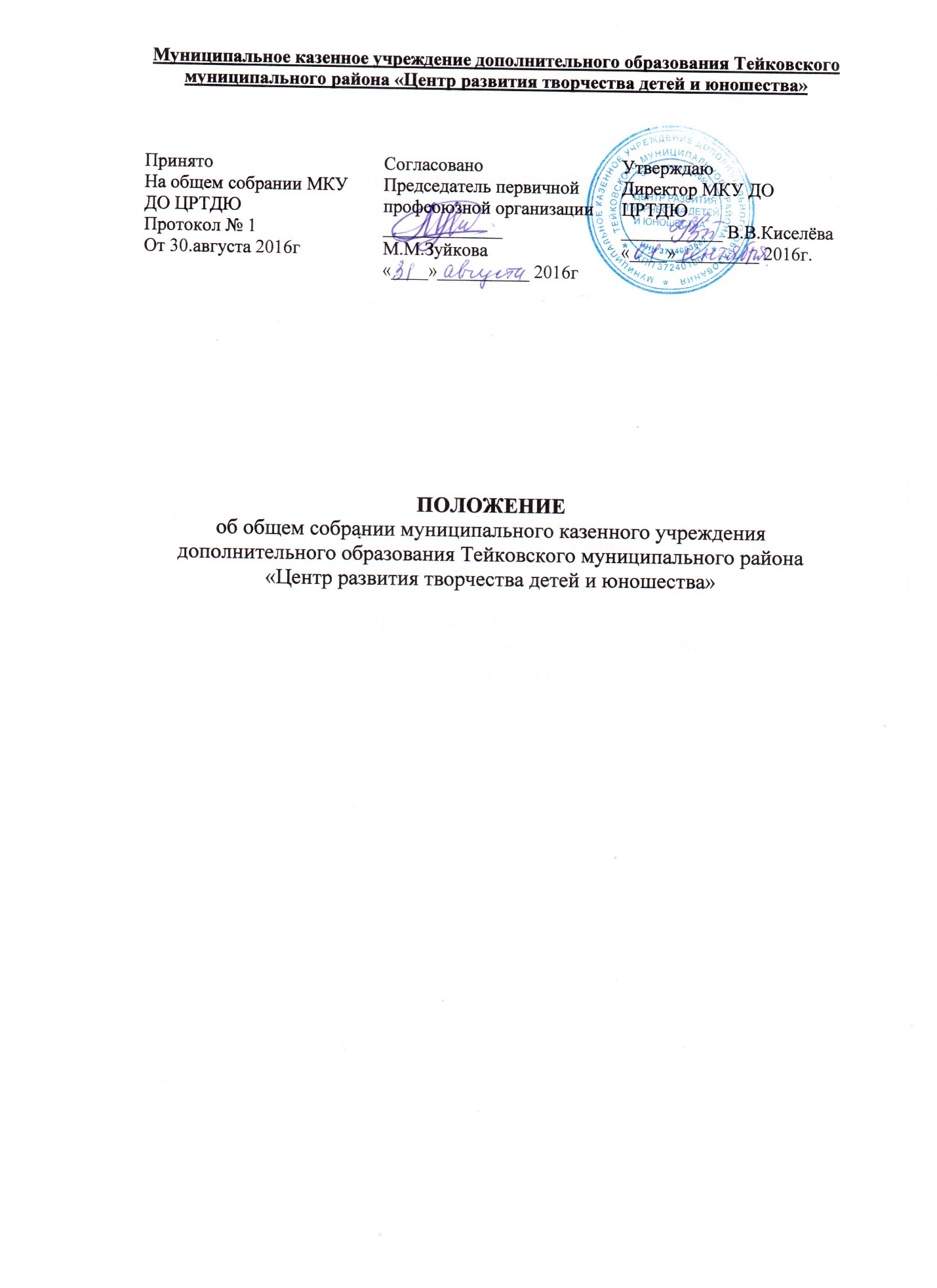 ОБЩИЕ  ПОЛОЖЕНИЯ1.1. Настоящее Положение разработано в соответствии с Федеральным Законом  от 29.12.2012 г. №273 –ФЗ «Об образовании в Российской Федерации» (ст.26 п.4,5),    Уставом муниципального казенного учреждения дополнительного образования   Тейковского муниципального района «Центр развития творчества детей и юношества»   (далее – ЦРТДЮ).1.2. Общее собрание работников ЦРТДЮ является коллегиальным органом самоуправления Центра.1.3. Трудовой коллектив ЦРТДЮ составляют все граждане, участвующие своим трудом в его деятельности на основе трудового договора. Полномочия трудового коллектива ЦРТДЮ осуществляются общим собранием работников муниципального казенного учреждения дополнительного образования   Тейковского муниципального района «Центр развития творчества детей и юношества».1.4. Работа общего собрания   работников ЦРТДЮ регламентируется Положением об общем собрании работников ЦРТДЮ.1.5. Решения общего собрания являются обязательными для всех работников ЦРТДЮ и реализуются в пределах его компетенции.1.6. Изменения и дополнения в настоящее Положение вносятся общим собранием работников ЦРТДЮ и утверждаются на его заседании.2. ОСНОВНЫЕ  ЗАДАЧИ  И ФУНКЦИИ.2.1. Обсуждение и принятие Устава, внесение изменения и дополнения в него.2.2. Принятие решения о необходимости заключения коллективного договора.2.3. Обсуждение и принятие Правил внутреннего трудового распорядка  ЦРТДЮ по представлению директора ЦРТДЮ.2.4.  Принятие в установленном порядке коллективного договора и его локальных актов.2.5. Организация образовательного процесса и финансово-хозяйственной деятельности ЦРТДЮ  на высоком качественном уровне; 2.6. Создание оптимальных условий для осуществления образовательного процесса, развивающей и досуговой деятельности;2.7. Решение вопросов, связанных с развитием образовательной среды ЦРТДЮ;решение вопросов о необходимости регламентации локальными актами отдельных аспектов деятельности ЦРТДЮ;2.8.  Избрание комиссии по трудовым спорам;2.9. Разрешение проблемных (конфликтных) ситуаций с участниками образовательного процесса в пределах своей компетенции;2.10. Внесение предложений по вопросам охраны и безопасности условий образовательного процесса и трудовой деятельности, охраны жизни и здоровья обучающихся и работников ЦРТДЮ;2.11. Принятие мер по защите чести, достоинства и профессиональной репутации работников ЦРТДЮ, предупреждение противоправного вмешательства в их трудовую деятельность;2.12. Внесение предложений по формированию фонда оплаты труда, порядка стимулирования труда работников ЦРТДЮ;2.13.Внесение предложений о поощрении работников  ЦРТДЮ;2.14.Направление ходатайств, писем в различные административные органы, общественные организации и др. по вопросам, относящимся к оптимизации деятельности Учреждения и повышения качества оказываемых образовательных услуг, избрание комиссии  по трудовым спорам3. КОМПЕТЕНЦИЯ ОБЩЕГО СОБРАНИЯ3.1. Выдвижение коллективных требований работников ЦРТДЮ и избрание полномочных представителей для участия в разрешении коллективного трудового спора.3.2. Обсуждение и принятие положения о надбавках и доплатах стимулирующего характера работникам ЦРТДЮ.3.3. Рекомендации членов трудового коллектива к награждению и поощрению и иные в соответствии с действующим законодательством Российской Федерации и Ивановской области.4.ОРГАНИЗАЦИЯ ДЕЯТЕЛЬНОСТИ.4.1. Председатель и секретарь выбираются из состава членов общего собрания работников  Учреждения на первом заседании простым большинством голосов сроком на 5 лет.4.2. Председатель Общего собрания:организует деятельность Общего собрания;информирует членов общего собрания о предстоящем заседании не менее чем за 3 дня;организует подготовку и проведение заседания дней до его проведенияопределяет повестку дня;контролирует выполнение решений.4.3. Общее собрание ЦРТДЮ собирается его Председателем по мере необходимости, но не реже одного раза в год.4.4.  . Общее собрание считается правомочным, если на нем присутствует не менее 50% членов трудового коллектива ЦРТДЮ.4.5. Решения Общего собрания принимаются открытым голосованием.4.6. Решения Общего собрания:считаются принятыми, если за них проголосовало не менее 2/3 присутствующих;являются правомочными, если на заседании присутствовало не менее 2/3 членов совета;после принятия носят рекомендательный характер, а после утверждения директором ЦРТДЮ становятся обязательными для исполнения;доводятся до всего трудового коллектива учреждения не позднее, чем в течение 5 дней после прошедшего заседания.4.7. Общее собрание работников ЦРТДЮ вправе принимать решения, если в его работе участвуют более половины сотрудников, для которых ЦРТДЮ является основным местом работы.4.8.   Процедура голосования определяется общим собранием работников Центра.5.ПРАВА  И  ОБЯЗАННОСТИ.5.1. Работники, не являющиеся членами профсоюза, имеют право уполномочить профком ЦРТДЮ представлять   их интересы во взаимоотношениях с работодателем  (ст.30 ТК РФ).5.2. Директор не может препятствовать своим работникам, представлять их интересы профкомом ЦРТДЮ.5.3. Директор ЦРТДЮ обязан создавать условия, обеспечивающие деятельность представителей работников, в соответствии с трудовым законодательством, коллективным договором, соглашениями.6. ОТВЕТСТВЕННОСТЬ ОБЩЕГО СОБРАНИЯ6.1. Общее собрание несет ответственность:за выполнение, выполнение не в полном объеме или невыполнение закрепленных за ним задач;соответствие принимаемых решений законодательству Российской Федерации, подзаконным нормативным правовым актам, Уставу ЦРТДЮ. за компетентность принимаемых решений.                 7. ДЕЛОПРОИЗВОДСТВО  ОБЩЕГО СОБРАНИЯ7.1. Заседания Общего собрания оформляются протоколом.7.2. В книге протоколов фиксируются:-дата проведения;-количественное присутствие (отсутствие) членов трудового коллектива;-приглашенные (ФИО, должность);-повестка дня;-выступающие лица;-ход обсуждения вопросов;-предложения, рекомендации и замечания членов трудового коллектива и приглашенных лиц;-решение.7.3. Протоколы подписываются председателем и секретарем Общего собрания.7.4. Нумерация протоколов ведется от начала учебного года.7.5. Книга протоколов Общего собрания нумеруется постранично, прошнуровывается, скрепляется подписью директора и печатью ЦРТДЮ.7.6.Книга протоколов Общего собрания хранится в делах Учреждения и передается по акту (при смене руководителя, передаче в архив).